SACRED HEART OF JESUS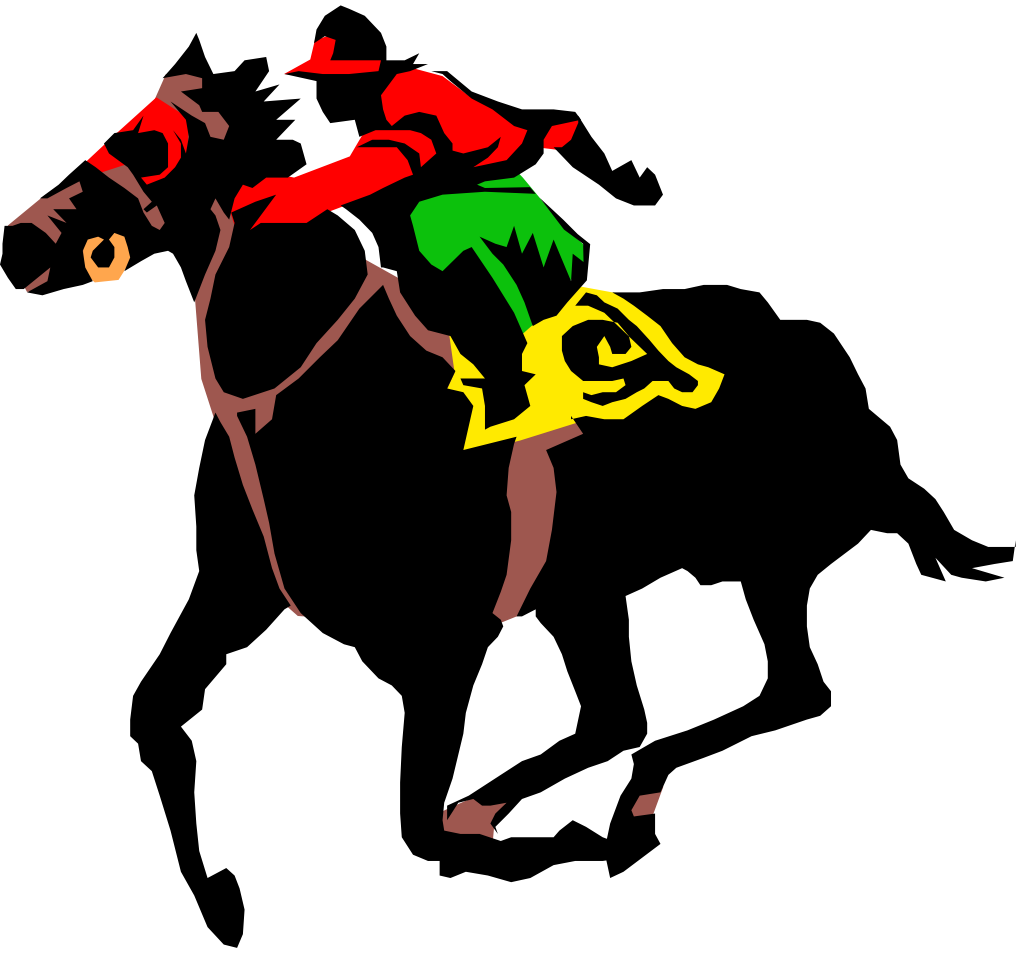 HOME AND SCHOOL ASSOCIATIONpresents(benefits Sacred Heart School H.S.A)April 21, 2018 - SaturdaySacred Heart Auditorium, 115 Washington St, Bath, PADoors open: 6:30 pm   Betting Starts: 7:00 pmTreat yourself to a fun evening at the racetrack!This is an adult only event!-----------------------------------------------------------------------------NIGHT AT THE RACES TICKET ORDER FORMNAME:_________________________________________________________________________________________________   ADDRESS:______________________________________________________________________________________________      PHONE:__________________________________   E-MAIL:____________________________________________________      A Horse can be purchased for $10.00! If the horse you own is a winner, it pays $50.00. Purchase a horse for each member of your family. Number of Horses Sponsored:               Total Amount enclosed:$_____________ (You do not have to purchase a horse to attend.  You do not have to be present to win if you purchase a horse)Name of your horse\horses (be creative): ____________________________________________________________                                                                                             ____________________________________________________________	                                                                                            ____________________________________________________________Bring eight or more adults and reserve a table. Number of Adults attending: ______________                                                       Please make check payable to:  Sacred Heart H.S.A.  Horse Purchases must be received by 04-16-2018Send Form and Payment in to SHS School or place envelop in the Collection Basket marked Night at the Races. Questions:  Matt Dormarunno (215) 370-5356 or catmattrx@gmail.comTurn over for more informationSACRED HEART OF JESUS HOME SCHOOL ASSOCIATIONApril 21, 2018Betting Starts at 7PMSacred Heart AuditoriumDon’t wait too long to start mentioning to friends and family.  Help spread the word!What to Expect          We need to sell horses to make the evening a success.  Horses are sold prior to the evening; deadline is April 16, 2018 to purchase a horse.Horses will be grouped in “races”, ten horses per race.  Our goal is to sell a minimum of 120 horses (12 races).  A “Race Program” will be created listing the horses’ names along with their owners and distributed that night.The “horse race” is a sealed movie clip of an actual horse race and is shown from a projector. Horses in the race are numbered 1 through 10.  Anyone attending will be able to place bets on horses in each race for $2.00 (you do not need to own a horse in order to bet).Winners placing bets that evening are paid out after each race.Winning horse owners can be paid out that evening or have a check mailed to them if they are not in attendance.If you haven’t been to a Night at the Races, please consider joining us.  This is a terrific adult evening out.  It’s a great time with a group of friends and can be a successful fundraiser for the children of Sacred Heart School if everyone participates.   